МИНИСТЕРСТВО ОБРАЗОВАНИЯ И НАУКИ РОССИЙСКОЙ ФЕДЕРАЦИИПИСЬМОот 28 августа 2015 г. N АК-2563/05О МЕТОДИЧЕСКИХ РЕКОМЕНДАЦИЯХВо исполнение поручения Правительства Российской Федерации по пункту 4 раздела I протокола заседания президиума Совета при Президенте Российской Федерации по реализации приоритетных национальных проектов и демографической политике от 20 мая 2014 г. N 38 и с целью повышения качества образовательного процесса Минобрнауки России направляет Методические рекомендации по организации образовательного процесса при сетевых формах реализации образовательных программ (далее - Методические рекомендации).Минобрнауки России просит сообщать о проблемах, возникающих при использовании указанных Методических рекомендаций.А.А.КЛИМОВПриложениек письму Министерства образованияи науки Российской Федерацииот 28 августа 2015 г. N АК-2563/05МЕТОДИЧЕСКИЕ РЕКОМЕНДАЦИИПО ОРГАНИЗАЦИИ ОБРАЗОВАТЕЛЬНОЙ ДЕЯТЕЛЬНОСТИС ИСПОЛЬЗОВАНИЕМ СЕТЕВЫХ ФОРМ РЕАЛИЗАЦИИОБРАЗОВАТЕЛЬНЫХ ПРОГРАММ1. Общие положенияВозможность реализации образовательных программ в сетевой форме установлена частью 1 статьи 13 и статьей 15 Федерального закона от 29 декабря 2012 г. N 273-ФЗ "Об образовании в Российской Федерации" (далее - Федеральный закон).Под сетевой формой реализации образовательных программ (далее - сетевая форма) понимается организация обучения с использованием ресурсов нескольких организаций, осуществляющих образовательную деятельность, в том числе иностранных, а также, при необходимости, с использованием ресурсов иных организаций.Сетевая форма не является обязательной и применяется образовательной организацией только в тех случаях, когда это требуется для обеспечения необходимого уровня подготовки выпускников и является целесообразным. При этом образовательные программы, реализуемые с применением сетевой формы, обладают рядом преимуществ. В частности:- сетевая форма направлена на повышение качества образования и позволяет аккумулировать лучший опыт ведущих зарубежных и отечественных образовательных организаций, в том числе в области профессиональной подготовки кадров, а также актуализировать образовательные программы с учетом уровня и особенностей ресурсного обеспечения реальной профессиональной деятельности;- освоение образовательной программы обучающимися в течение определенного времени за пределами своей образовательной организации способствует развитию личностных качеств, компетенций устной и письменной коммуникации, в том числе и на иностранном языке, развивает способность адаптироваться к иной образовательной среде, традициям и педагогическим подходам, к профессиональной среде;- сетевая форма расширяет границы информированности обучающихся о имеющихся образовательных и иных ресурсах и позволяет ему сделать осознанный выбор собственной образовательной траектории, что повышает мотивацию к учебе, осознание ответственности за достижение результата;- перспективным является создание образовательных программ, нацеленных на подготовку специалистов, способных к профессиональной деятельности на стыке различных направлений науки и техники (например, инженерная медицина). Такого рода образовательные программы в вариативной части чаще всего выходят за пределы предметной области одного образовательного стандарта и требуют привлечения ресурса научной или профессиональной организации;- сетевая форма активизирует обмен передовым опытом подготовки кадров между образовательными организациями, создает условия для повышения уровня профессионально-педагогического мастерства преподавательских кадров, для использования в процессе обучения современной материально-технической и методологической базы.В соответствии со статьей 15 Федерального закона реализация образовательных программ с использованием сетевой формы может осуществляться:1. С использованием ресурсов нескольких организаций, осуществляющих образовательную деятельность, в том числе иностранных.2. С использованием ресурсов иных организаций.В соответствии со статьей 15 Федерального закона в реализации образовательных программ с использованием сетевой формы наряду с организациями, осуществляющими образовательную деятельность, также могут участвовать научные организации, медицинские организации, организации культуры, физкультурно-спортивные и иные организации, обладающие ресурсами, необходимыми для осуществления обучения, проведения учебной и производственной практики и осуществления иных видов учебной деятельности, предусмотренных соответствующей образовательной программой.Таким образом, Федеральный закон не ограничил перечень организаций, привлекаемых к реализации образовательных программ в сетевой форме (далее - организация-партнер). Образовательная организация на этапе разработки образовательной программы самостоятельно оценивает степень достаточности собственного ресурса, целесообразность и возможность его создания или необходимость привлечения ресурса организации-партнера и т.п. При этом в соответствии с частью 7 статьи 28 Федерального закона ответственность за реализацию не в полном объеме образовательных программ в соответствии с учебным планом, за качество образования выпускников, а значит, и ответственность за качество образовательной программы и должный уровень ее реализации, включая ту часть (части) образовательной программы, которую реализует организация-партнер, несет образовательная организация.2. Нормативное регулирование разработки и реализацииобразовательных программ в сетевой формеФедеральный закон не устанавливает особых полномочий федеральным органам исполнительной власти по нормативному правовому регулированию разработки и реализации образовательных программ в сетевой форме и установлению особенностей таких программ в зависимости от области профессиональной деятельности.Вместе с тем программы, реализуемые в сетевой форме, требуют отдельного регулирования на уровне образовательной организации в связи с тем, что используемый ресурс иной организации, в том числе осуществляющей образовательную деятельности, находится вне пределов образовательной организации, в которую поступил обучающийся. Это означает, что обучающийся должен быть своевременно осведомлен об особенностях освоения такой образовательной программы, чтобы правильно оценить собственные возможности при поступлении в образовательную организацию и на период освоения образовательной программы.Исходя из статьи 15, статьи 30 и иных статей Федерального закона, содержащих нормы, регулирующие образовательные отношения, возможность разработки и реализации образовательных программ в сетевой форме обеспечивается внесением соответствующих позиций в локальные акты вуза, регламентирующие:правила приема на обучение по соответствующей образовательной программе;порядок текущего контроля и промежуточной аттестации обучающихся, в том числе порядок ликвидации академической задолженности, условного перевода на следующий курс;порядок отчисления и восстановления для продолжения освоения образовательной программы;порядок и основания перевода;порядок оформления возникновения, приостановления и прекращения отношений между образовательной организацией и обучающимся;обучение по индивидуальному учебному плану, в том числе ускоренное обучение;участие студентов в формировании содержания своего профессионального образования;порядок освоения студентами наряду с дисциплинами (модулями) осваиваемой программы иных дисциплин (модулей) в данной или иной образовательной организации, одновременного освоения нескольких основных профессиональных образовательных программ;порядок зачета образовательной организацией результатов освоения обучающимся дисциплин (модулей), практики в других организациях, осуществляющих образовательную деятельность;порядок организации и проведения практики;образцы и порядок выдачи справок об обучении, периоде обучения;порядок пользования лечебно-оздоровительной инфраструктурой, объектами культуры и спорта образовательной организации, а также в иные локальные акты, затрагивающие вопросы образовательной деятельности.Указанными документами рекомендуется урегулировать следующие вопросы:уведомления абитуриентов о том, что образовательная программа реализуется в сетевой форме (с указанием организации-партнера);подтверждения согласия обучающегося на освоение программы в сетевой форме;предоставления условий для обучения с учетом особенностей психофизиологического развития и состояния здоровья обучающихся в организации-партнере;особенностей освоения образовательной программы в сетевой форме при условии обучения по индивидуальному плану, в том числе ускоренному обучению;организации академической мобильности (том числе порядка перевода студента в организацию-партнер для освоения части (частей) образовательной программы);зачета образовательной организацией части (частей) образовательной программы, освоенной в образовательной организации - партнере (в том числе порядок признания этих результатов без проведения процедуры переаттестации);формы, содержания и порядка выдачи справки об обучении, подтверждающей результаты освоения части (частей) образовательной программы в образовательной организации - партнере, периоде обучения;предоставления доступа к библиотечно-информационным ресурсам организации-партнера;пользования лечебно-оздоровительной инфраструктурой, объектами культуры и спорта организации-партнера в период освоения в ней части (частей) образовательной программы;предоставления общежития в период освоения части (частей) образовательной программы в организации-партнере, а также иные вопросы, связанные с особенностями реализации образовательной программы совместно с организацией-партнером.В случае реализации образовательной программы в сетевой форме совместно с образовательной организацией-партнером, образовательными организациями должен быть также установлен порядок совместной разработки и утверждения образовательной программы (часть 2 статьи 15 Федерального закона). Утверждение совместных образовательных программ осуществляется уполномоченным должностным лицом либо коллегиальным органом управления каждой организации, осуществляющей образовательную деятельность, в соответствии с их уставами.3. Основания использования организацией сетевой формыреализации образовательных программРеализация образовательных программ в сетевой форме осуществляется на основании договора между организациями, в котором закрепляются принципы взаимодействия, включающие в себя:- требования к образовательному процессу;- требования к материально-техническому обеспечению;- требования к способу реализации сетевого взаимодействия.Договор может быть оформлен уже на стадии разработки сетевой образовательной программы, что позволит более полно учесть ресурсный вклад каждой из партнерских организаций.Согласно части 3 статьи 15 Федерального закона в договоре о сетевой форме реализации образовательных программ указываются:1) вид, уровень и (или) направленность образовательной программы (части образовательной программы определенного уровня, вида и направленности), реализуемой с использованием сетевой формы;2) статус обучающихся в организациях, правила приема на обучение по образовательной программе, реализуемой с использованием сетевой формы; порядок организации академической мобильности обучающихся (для обучающихся по основным профессиональным образовательным программам), осваивающих образовательную программу, реализуемую с использованием сетевой формы;3) условия и порядок осуществления образовательной деятельности по образовательной программе, реализуемой посредством сетевой формы, в том числе распределение обязанностей между организациями; порядок реализации образовательной программы, характер и объем ресурсов, используемых каждой организацией, реализующей образовательные программы посредством сетевой формы;4) выдаваемые документ или документы об образовании и (или) о квалификации, документ или документы об обучении, а также организации, осуществляющие образовательную деятельность, которыми выдаются указанные документы;5) срок действия договора, порядок его изменения и прекращения.4. Рекомендации по разработке и реализации образовательныхпрограмм, совместно разрабатываемых и утверждаемых двумяи более организациями, осуществляющими образовательнуюдеятельность (далее - вариант интеграцииобразовательных программ)К этому варианту относятся образовательные программы, в разработке и реализации которых принимают участие две образовательных организации, имеющие лицензию на осуществление образовательной деятельности по образовательной программе (образовательным программам), реализуемой (реализуемым) в сетевой форме (далее - совместные образовательные программы).Утверждение совместных образовательных программ осуществляется уполномоченным должностным лицом либо коллегиальным органом управления каждой организации, осуществляющей образовательную деятельность, в соответствии с их уставами.Федеральный закон допускает одновременное освоение обучающимся двух и более образовательных программ. В этом случае абитуриент должен выдержать конкурс и быть зачислен одновременно в две образовательные организации.По результатам освоения интегрированной образовательной программы обучающемуся выдаются документы об образовании и (или) квалификации каждой организацией, осуществляющей образовательную деятельность и участвующей в сетевой форме.Обучающиеся не отчисляются на период пребывания в иной организации, поскольку указанное пребывание является частью образовательной программы, реализуемой в сетевой форме, на которую зачислены обучающиеся. Это предусматривает зачет организацией, осуществляющей образовательную деятельность, в установленном ею порядке результатов освоения обучающимися дисциплин (модулей), практики, дополнительных образовательных программ в других организациях, осуществляющих образовательную деятельность.Разработка и утверждение совместной образовательной программы требует выполнения ряда последовательных шагов:1. Обоснованный выбор образовательных программ для совместной разработки, с учетом приоритетных направлений развития науки, техники технологий.2. Формирование "команд программ": временных трудовых коллективов, в состав которых входят педагогические работники организаций, осуществляющих образовательную деятельность, и представители предприятий и организаций - заказчиков программ, для разработки и последующей реализации планируемых совместных основных образовательных программ.3. В случае необходимости разработка и совместное принятие образовательных стандартов (для образовательных организаций, имеющих на это право), в соответствии с которыми может быть выполнено проектирование новых совместных образовательных программ.4. Разработка двумя или несколькими образовательными организациями модульной структуры образовательной программы для совместной реализации.5. Формирование в каждой организации, осуществляющей образовательную деятельность - участнике проекта, современной образовательной среды для реализации совместных программ, включающей материально-техническое, учебно-методическое, информационное, кадровое и другие виды обеспечения образовательной деятельности.6. Разработка образовательного контента, в том числе для реализации дистанционных образовательных технологий и электронного обучения.7. Повышение квалификации участников команд разработчиков программ для эффективного использования лучших мировых и отечественных практик проектирования образовательных программ, освоения общих методологических подходов к выполнению задач проекта.8. Разработка и апробация механизма реализации сетевых форм обучения с включенной академической мобильностью и использованием дистанционных образовательных технологий.Наиболее простым в реализации является модуль, в соответствии с которым две образовательных организаций выбирают имеющиеся в каждом из них подобные образовательные программы подобной направленности и на их основе проектируют новую образовательную программу для совместной реализации.Для таких программ рекомендуется установить модульную структуру, выполненную с использованием европейской методики расчета трудоемкости освоения (ECTS). Именно на данном этапе от разработчиков сетевой программы потребуется совместная, командная работа, причем в состав команды должны входить представители обеих участвующих в проекте организаций.Модульная структура построения программы требует от разработчиков освоения общих подходов к этому процессу. Весьма перспективным является, в данном случае, применение методологии результатов обучения.Проектирование начинается с формулирования результатов освоения образовательной программы с учетом установленных образовательной организацией (образовательными организациями) дополнительных компетенций вариативной части и с описания компетентностной модели будущего выпускника. В описании модели должны участвовать обе образовательные организации, и наравне с этим к этому этапу работы должны быть привлечены потенциальные работодатели. Кроме того, рекомендуется ориентироваться на требования имеющихся в данной сфере профессиональных стандартов.Далее должна быть проведена декомпозиция результатов освоения образовательной программы до результатов обучения. На этом этапе формируется структура образовательной программы (по составляющим программу модулям и их содержательному наполнению) выбираются необходимые образовательные технологии, включающие различные виды образовательной активности, и разрабатывается взаимопризнаваемый инструментарий оценки достижения заявленных результатов обучения, а также распределяется между образовательными организациями - партнерами ответственность за ресурс.На следующем шаге рекомендуется провести объективную оценку требуемых от студента трудозатрат на освоение модуля, включающих не только контактную, но и самостоятельную работу. Для упрощения процедуры выбранные модули должны иметь равные трудоемкости и признаваемые результаты обучения.Совместная образовательная программа - это единая программа двух образовательных организаций с полностью синхронизированными учебными планами и календарными учебными графиками и с четко прописанной ответственностью участников за предоставляемый ресурс на каждом из этапов ее реализации.Примерный договор о сетевой форме реализации образовательной программы (вариант интеграции образовательных программ) приведен в Приложении 1.5. Рекомендации по разработке и реализации образовательныхпрограмм организацией, осуществляющей образовательнуюдеятельность, с использованием ресурсов иных организаций,в том числе осуществляющих образовательную деятельность(далее - вариант использования ресурсов иных организаций)В данном варианте организации сетевой формы образовательная программа реализуются одной организацией, осуществляющей образовательную деятельность (далее - базовая организация), но с использованием ресурсов иных организаций, в том числе осуществляющих образовательную деятельность (например, научных организаций, медицинских организаций, организаций культуры, физкультурно-спортивных и иные организаций) (далее - организация-партнер). Указанные организации представляют свою материально-техническую базу и иные ресурсы, прежде всего, для проведения учебной и производственной практики.Если в качестве организации-партнера реализации сетевой формы образовательной программы выступает организация, не осуществляющая образовательную деятельность, то в качестве ресурса необходимо рассматривать вид деятельности организации-партнера, соответствующий профилю образовательной программы, при участии в котором обучающийся может получить необходимый профессиональный опыт. При этом предоставляемые иной организацией-партнером условия формирования практического опыта (кадровые, производственно-технологические, организационно-управленческие, информационные и иные) не могут быть воспроизведены организацией, осуществляющей образовательную деятельность.В случае если договор о сетевой форме заключается между организациями, осуществляющими образовательную деятельность, то обучающиеся принимаются в одну из организаций, осуществляющих образовательную деятельность, в соответствии с установленным порядком приема по соответствующим образовательным программам. Другие организации, осуществляющие образовательную деятельность и участвующие в сетевой форме, реализуют предусмотренную договором часть образовательной программы (оказывают образовательные услуги) в отношении указанных обучающихся и направляют необходимую информацию в базовую организацию для зачета освоения соответствующих дисциплин (модулей) и практик.Документ об образовании и (или) квалификации обучающимся по результатам освоения образовательной программы в сетевой форме в этом варианте, как правило, выдает только базовая организация. Организации-партнеры могут выдавать обучающимся справку об обучении или периоде обучения по образцу, устанавливаемому ими самостоятельно.Примерный договор о сетевой форме реализации образовательной программы (вариант использования ресурсов иных организаций) приведен в Приложении 2.В рамках варианта использования ресурсов иных организаций можно выделить ряд моделей организации сетевой формы, который не является исчерпывающим.5.1. Модель включения модулей образовательных программ других организаций, осуществляющих образовательную деятельность.К простейшим вариантам реализации сетевой формы освоения образовательных программ относится программа, предполагающая своеобразную "покупку" одной (одного) или нескольких дисциплин (модулей), которые реализуются в подобных образовательных программах других образовательных организаций.Такая образовательная программа утверждается базовой организацией, но она должна содержать согласование с образовательной организацией партнером.В этом варианте готовая дисциплина (модуль) организации партнера включается в программу базовой организации. Базовая организация на основе договорных отношений направляет своих студентов для освоения данной дисциплины (модуля) в организацию-партнер, а затем засчитывает результаты освоения и соответствующие трудоемкости в счет освоения своей программы.Такая образовательная программа может быть реализована и при организации виртуальной академической мобильности, когда отдельные модули осваиваются в организации-партнере с применением исключительно электронного обучения либо с применением дистанционной образовательной технологии.5.2. Модель "индивидуальный выбор".Другой моделью варианта использования ресурсов иных организаций является модель с расширением числа участников проекта, условно названная "индивидуальный выбор". Такая модель обеспечивает более широкое поле формирования индивидуальных траекторий за счет вариативной части образовательной программы и за счет расширения числа модулей, которые реализуются по выбору студента.Обучающемуся предоставляется право самостоятельно выбрать необходимый ему модуль (дисциплину) для освоения в другой, в том числе зарубежной образовательной организации.В данном случае число участников проекта может быть более двух, но с каждой из организаций-партнеров должны быть заключены договора.Такой подход позволяет реализовывать образовательные программы на стыке различных областей профессиональной деятельности. При построении таких образовательных программ особенно важно, прежде всего, привлечение научно-педагогических ресурсов различных образовательных организаций.Как и в предыдущем случае, образовательные программы могут реализовываться на основе виртуальной академической мобильности (при наличии виртуальных аналогов для модулей вариативной части образовательной программы).В этом случае для выбора модулей могут использоваться межвузовские каталоги курсов в онлайн формате. Выбор курса в каталоге может быть основанием для его включения в индивидуальный учебный план студента. В качестве справки об обучении в этом случае может выступать электронный сертификат, который студент получает по окончании курса и который является основанием для зачета результатов его освоения образовательной организацией, реализующей образовательную программу.Государственная итоговая аттестация в случае использования приведенной модели и выдача документа об образовании проводится в организации, осуществляющей образовательную деятельность, в которую зачислен обучающийся.В случае зачисления обучающегося в обе организации, осуществляющие образовательную деятельность, и успешного освоения образовательной программы и прохождения процедур государственной итоговой аттестации в этих организациях, обучающийся получает два документа об образовании и квалификации.5.3. Модель "вуз-предприятие".К этой модели относятся образовательные программы, в реализации которых принимают участие организации, не осуществляющие образовательную деятельность (например, научные организации, исследовательские институты и центры, промышленные партнеры). Эти организации представляют свою материально-техническую базу и иные ресурсы для осуществления, прежде всего, практической части образовательного процесса, в том числе для проведения учебной и производственной практики.Образовательная программа разрабатывается и утверждается образовательной организацией по согласованию с организацией-партнером.Наиболее простым в реализации является включение в образовательную программу дисциплин (модулей), которые реализуются с использованием потенциала промышленных предприятий. Под потенциалом здесь понимается не только научно-технологическая база, но и интеллектуальный вклад ведущих специалистов предприятия в проектирование и реализацию сетевой образовательной программы.Особенно актуален такой вариант для практико-ориентированного бакалавриата, для специалитета, для технологической магистратуры и, возможно, для аспирантуры. Особенностью таких программ является ориентация на производственную и (или) научно-технологическую деятельность, которая наряду с прикладными научно-исследовательскими работами включает также опытно-конструкторские, проектно-изыскательские виды деятельности и предполагает элементы внедренческой деятельности.В этом процессе одинаково важно участие педагогических работников и действующих специалистов предприятия, носителей актуальной технологической информации. В процессе совместного обучения студентов происходит взаимообогащение обучающих, преподавателей - они погружаются в реальную тематику профессиональной деятельности, а также специалистов предприятий - последние осваивают современные научные подходы к исследованию и оптимизации технологических процессов, новые подходы к проектированию, моделированию и конструированию.Такая модель особенно активно применяется при подготовке инженерных и технических кадров и имеет достаточно много различных типов реализации, зависящих от направления подготовки и развитости соответствующих промышленных производств. Весьма перспективно организовать обучение по программе магистратуры, используя в качестве сетевого партнера R&D центр промышленного предприятия, поскольку в этих структурах формируются перспективные направления развития технологии, новые линейки конкурентоспособной продукции. Именно в R&D центрах есть максимальная потребность в молодых высококвалифицированных специалистах, способных к нестандартному мышлению, решению нетипичных творческих задач. В этой обстановке наиболее эффективно проходит подготовка высококвалифицированных специалистов.К сетевой форме реализации образовательных программ особенно, когда ставится задача широкой подготовки, может быть привлечено несколько промышленных предприятий, обладающих передовыми технологиями. Каждый участник сетевого процесса отвечает за свой структурный элемент образовательной программы, достигает заявленных результатов обучения. В то же время имеется и совместная зона ответственности в части формирования задания для выпускной квалификационной работы и защиты результатов этой работы.5.4. Модель "базовая организация - академический институт - предприятие".Модель эффективно действует там, где есть возможность подключить к сетевой форме программ специалитета или магистратуры, кроме предприятий, в интересах которых, как правило, и проходит подготовка выпускников, научные организации. Использование потенциала научных сотрудников академических институтов в образовательном процессе, который основан на решении задач реального производства через проектное обучение, существенно расширяет возможности подготовки. Имеющиеся фундаментальные разработки ученых активируются в процессе совместной работы над решением поставленных учебных задач. Такое взаимодействие перерастает в совместные исследования и внедрение их результатов в профессиональную деятельность. Участие в этом процессе обучающихся формирует качества, необходимые для инновационной профессиональной деятельности.6. Статус обучающихся при сетевых формах реализацииобразовательных программОбучающиеся по результатам приема зачисляются в организацию, осуществляющую образовательную деятельность, на обучение по образовательной программе в сетевой форме.Обучающиеся не отчисляются на период пребывания в иной организации, поскольку указанное пребывание является частью образовательной программы, реализуемой в сетевой форме, на которую зачислены обучающиеся.Образовательные организации - партнеры реализуют предусмотренную договором часть образовательной программы и направляют необходимую информацию в образовательную организацию для выставления промежуточной аттестации по соответствующим дисциплинам (модулям) и практикам.Документ об образовании и (или) квалификации обучающемуся выдается той организацией и по той образовательной программе, в которую он был принят на обучение. Освоение части образовательной программы в иной образовательной организации подтверждается справкой об обучении.Реализация образовательной программы в сетевой форме не влияет на срок освоения образовательной программы, который устанавливается в соответствии с ФГОС.Обучающиеся по очной форме обучения в организациях, осуществляющих образовательную деятельность по имеющим государственную аккредитацию образовательным программам, в том числе реализуемым в сетевой форме, имеют право на отсрочку от призыва на военную службу в соответствии с частью 2 статьи 24 Федерального закона от 28 марта 1998 г. N 53 "О воинской обязанности и военной службе" в период освоения указанных образовательных программ, но не свыше установленных ФГОС сроков получения образования.Выплата стипендий, материальной помощи и других денежных выплат, предусмотренных законодательством об образовании, обучающимся по образовательной программе в сетевой форме, назначенной в организации зачисления обучающегося, не прекращается в период пребывания обучающегося в иных организациях, участвующих в реализации образовательных программ в сетевой форме.По решению иных организаций, участвующих в реализации сетевой формы, обучающимся по программе или ее дисциплинам (модулям) и практикам может быть назначена дополнительная стипендия или иные денежные выплаты в порядке, определяемом локальными нормативными актами указанных организаций.Государственная итоговая аттестация по образовательным программам, реализованным в сетевой форме, и выдача выпускнику документа об образовании и о квалификации проводится в общем порядке, установленном для обучающихся образовательной организации, в которую он был зачислен.Включение в состав аттестационных комиссий представителей организации-партнера, а также сроки проведения государственной итоговой аттестации по интегрированным образовательным программа регулируются вузам-партнерами самостоятельно.Приложение 1Образец варианта интеграцииобразовательных программДоговоро сетевой форме реализации образовательной программыОрганизация, осуществляющая образовательную деятельность N 1, на основании лицензии от ____ г., N _____, выданной ________________, в лице _____________, действующего на основании _______________, именуемая в дальнейшем "Организация N 1", и Организация, осуществляющая образовательную деятельность N 2, на основании лицензии от ____________ N ______, выданной _________________, в лице _________________, действующего на основании _________________, именуемая в дальнейшем "Организация N 2", в дальнейшем вместе именуемые "Стороны", заключили настоящий Договор о нижеследующем:1. Предмет договора    Организация  N  1 и Организация N 2 реализуют образовательную программу__________________________________________________ (далее - образовательная (указывается вид, уровень и (или) направленность)программа) с использованием сетевой формы.Образовательная программа разрабатывается, утверждается и реализуется Сторонами совместно.2. Статус обучающихся2.1. Стороны реализуют образовательную программу в отношении обучающихся, принятых в установленном законодательством порядке на обучение по ней.В Организации N 1 обучающиеся являются ________________.В Организации N 2 обучающиеся являются ________________.2.2. Перечень обучающихся согласуется Сторонами путем заключения дополнительного соглашения не позднее чем ___ дней до начала реализации образовательной программы.Общее количество обучающихся по Образовательной программе составляет ___ человек.2.3. Стороны каждое полугодие в соответствии календарным учебным графиком направляют друг другу справку о результатах промежуточной аттестации обучающихся, включающую зачетные (экзаменационные) ведомости, на основании которых Стороны осуществляют зачет результатов освоения обучающимися дисциплин (модулей) _____________.3. Финансовое обеспечение реализации образовательной программы    3.1. Образовательная программа реализуется Организацией N 1 за счет___________________________________________________________________________     (бюджетных ассигнований федерального бюджета, бюджетов субъектов        Российской Федерации, местных бюджетов, средств физических            и юридических лиц по договорам об оказании платных                  образовательных услуг - нужное указать)    3.2. Образовательная программа реализуется Организацией N 2 за счет__________________________________________________________________________.     (бюджетных ассигнований федерального бюджета, бюджетов субъектов        Российской Федерации, местных бюджетов, средств физических            и юридических лиц по договорам об оказании платных                  образовательных услуг - нужное указать)3.3. Взаиморасчеты за реализацию образовательной программы Сторонами определяются в дополнительных Соглашениях к настоящему Договору (настоящий пункт предусматривается в случае необходимости).4. Условия и порядок осуществления образовательной деятельности при реализации образовательной программы4.1. Организация N 1 реализует образовательную программу в части дисциплин (модулей) __________________.Организация N 2 реализует Образовательную программу в части дисциплин (модулей) _____________________.(Содержание, объем, сроки и периоды реализации указанных частей образовательной программы могут быть определены в приложении к настоящему Договору)4.2. При реализации части образовательной программы, предусмотренной пунктом 4.1 настоящего Договора, Стороны используют необходимые ресурсы для обеспечения качества оказываемой образовательной услуги, соответствующего требованиям, установленным федеральными государственными образовательными стандартами.    4.3.  Организация N 1 по результатам освоения образовательной программыи сдачи ___________________________________________________________________           (указывается итоговая аттестация или государственная итоговая                                      аттестация)выдают обучающимся _______________________________________________________.                     (указывается наименование документа об образовании                                   и (или) квалификации)    Организация  N  2  по  результатам освоения образовательной программы исдачи _____________________________________________________________________          (указывается итоговая аттестация или государственная итоговая                                    аттестация)выдают обучающимся _______________________________________________________.                     (указывается наименование документа об образовании                                    и (или) квалификации)5. Обязанности Сторон5.1. Стороны обязаны:5.1.1. Реализовывать часть образовательной программы, указанной в пункте 4.1 настоящего Договора, самостоятельно;5.1.2. Ознакомить обучающихся со своими уставами, с лицензиями на осуществление образовательной деятельности, со свидетельствами о государственной аккредитации, другими документами, регламентирующими организацию и осуществление образовательной деятельности, права и обязанности обучающихся при реализации образовательной программы.5.1.3. Создать обучающимся необходимые условия для освоения части образовательной программы;5.1.4. Проявлять уважение к личности обучающихся, не допускать физического и психологического насилия;5.1.5. Предоставлять другой Стороне справки о результатах освоения Обучающимся части образовательной программы, включающие зачетные (экзаменационные) ведомости, в соответствии с пунктом 2.3 настоящего Договора.5.1.6. Во время реализации части образовательной программы нести ответственность за жизнь и здоровье обучающихся.6. Срок действия Договора6.1. Договор вступает в силу с момента его подписания.6.2. Реализация образовательной программы по настоящему Договору начинается с ____ года.6.3. Договор заключен Сторонами на неопределенный срок (вариант: на срок ____).7. Ответственность Сторон7.1. В случае неисполнения или ненадлежащего исполнения обязательств Стороны несут ответственность в соответствии с законодательством Российской Федерации.7.2. Стороны освобождаются от ответственности за частичное или полное неисполнение обязательств по Договору, если такое неисполнение является следствием обстоятельств непреодолимой силы (форс-мажорных обстоятельств): стихийных природных явлений (землетрясения, наводнения), войн, революций, ограничительных и запретительных актов государственных органов, непосредственно относящихся к выполнению настоящего Договора. Указанные обстоятельства должны возникнуть после заключения Договора, носить чрезвычайный, непредвиденный и непредотвратимый характер и не зависеть от воли Сторон.7.3. О наступлении и прекращении вышеуказанных обстоятельств Сторона, для которой создалась невозможность исполнения обязательств по настоящему Договору, должна немедленно известить другую Сторону в письменной форме, приложив соответствующие подтверждающие документы.7.4. В случае наступления форс-мажорных обстоятельств срок исполнения обязательств по Договору отодвигается соразмерно времени, в течение которого будут действовать такие обстоятельства и их последствия.8. Порядок изменения и прекращения договора8.1. Условия, на которых заключен настоящий Договор, могут быть изменены по соглашению Сторон или в судебном порядке по основаниям, предусмотренным законодательством Российской Федерации.8.2. В случае изменения адресов и платежных реквизитов Стороны обязуются уведомить об этом друг друга в ____________ срок.8.3. Настоящий Договор может быть прекращен по соглашению Сторон или в судебном порядке по основаниям, предусмотренным законодательством Российской Федерации.9. Реквизиты и подписи СторонПриложение 2Образец варианта использованияресурсов иных организацийДоговоро сетевой форме реализации образовательной программыОрганизация, осуществляющая образовательную деятельность N 1, на основании лицензии от ____ г., N ____, выданной ________________, в лице _______________, действующего на основании _______________, именуемая в дальнейшем "Организация N 1", и Организация N 2, в лице __________________, действующего на основании ____________, именуемое в дальнейшем "Организация N 2", в дальнейшем вместе именуемые "Стороны", заключили настоящий Договор о нижеследующем:1. Предмет договора    Организация N 1 реализует образовательную программу ___________________                                                         (указывается вид,_______________________________________ (далее - образовательная программа)    уровень и (или) направленность)с использованием в сетевой форме ресурсов Организации N 2.Образовательная программа разрабатывается и утверждается Организацией N 1.2. Статус обучающихся2.1. Стороны реализуют образовательную программу в отношении обучающихся, принятых в установленном законодательством порядке на обучение по ней в Организацию N 1В Организации N 1 обучающиеся являются ____________________.В Организации N 2 обучающиеся являются ____________________.(данный абзац включается в договор в случае, если Организация N 2 является организацией, осуществляющей образовательную деятельность).2.2. Перечень обучающихся согласуется Сторонами путем заключения дополнительного соглашения не позднее чем ___ дней до начала реализации образовательной программы.Общее количество обучающихся по Образовательной программе составляет ___ человек.2.3. Стороны каждое полугодие в соответствии календарным учебным графиком направляют друг другу справку о результатах промежуточной аттестации обучающихся, включающую зачетные (экзаменационные) ведомости, на основании которых Стороны осуществляют зачет результатов освоения обучающимися дисциплин (модулей) ____________. (данный абзац включается в договор в случае, если Организация N 2 является организацией, осуществляющей образовательную деятельность).3. Финансовое обеспечение реализации образовательной программы3.1. Организация N 2 предоставляет ресурсы, а Организация N 1 оплачивает их использование при реализации образовательной программы в сетевой форме на условиях настоящего Договора.3.2. Взаиморасчеты между Сторонами за использование ресурса Организации N 2 в рамках реализации образовательной программы определяются в дополнительных Соглашениях к настоящему Договору.4. Условия и порядок осуществления образовательной деятельности при реализации образовательной программы4.1. Организацией N 1 при реализации образовательной программы используются следующие ресурсы Организации N 2 ________________.(Перечень ресурсов, объем, сроки и периоды использования ресурсов в рамках реализации образовательной программы могут быть определены в приложении к настоящему Договору)4.2. При реализации образовательной программы предусмотренные пунктом 4.1 настоящего Договора ресурсы используются для обеспечения качества оказываемой образовательной услуги, соответствующего требованиям, установленным федеральными государственными образовательными стандартами.    4.3.  Организация N 1 по результатам освоения образовательной программыи сдачи ___________________________________________________________________           (указывается итоговая аттестация или государственная итоговая                                        аттестация)выдают обучающимся _______________________________________________________.                     (указывается наименование документа об образовании                                   и (или) квалификации)    Организация  N 2 по результатам использования ресурсов, предусмотренныхпунктом 4.1 настоящего Договора, выдают обучающимся _______________________                                                     (указывается справка_____________________________________. об обучении или о периоде обучения)(данный абзац включается в договор в случае, если Организация N 2 является организацией, осуществляющей образовательную деятельность).5. Обязанности Сторон5.1. Стороны обязаны:5.1.1. Реализовывать часть образовательной программы, указанной в пункте 4.1 настоящего Договора, самостоятельно;5.1.2. Ознакомить обучающихся со своими уставами, с лицензиями на осуществление образовательной деятельности, со свидетельствами о государственной аккредитации, другими документами, регламентирующими организацию и осуществление образовательной деятельности, права и обязанности обучающихся при реализации образовательной программы.5.1.3. Создать обучающимся необходимые условия для освоения части образовательной программы;5.1.4. Проявлять уважение к личности обучающихся, не допускать физического и психологического насилия;5.1.5. Предоставлять другой Стороне справки о результатах освоения Обучающимся образовательной программы, включающие зачетные (экзаменационные) ведомости. (данный пункт включается в договор в случае, если Организация N 2 является организацией, осуществляющей образовательную деятельность).5.1.6. Во время реализации части образовательной программы нести ответственность за жизнь и здоровье обучающихся.6. Срок действия Договора6.1. Договор вступает в силу с момента его подписания.6.2. Реализация образовательной программы по настоящему Договору начинается с ____ года.6.3. Договор заключен Сторонами на неопределенный срок (вариант: на срок __________).7. Ответственность Сторон7.1. В случае неисполнения или ненадлежащего исполнения обязательств Стороны несут ответственность в соответствии с законодательством Российской Федерации.7.2. Стороны освобождаются от ответственности за частичное или полное неисполнение обязательств по Договору, если такое неисполнение является следствием обстоятельств непреодолимой силы (форс-мажорных обстоятельств): стихийных природных явлений (землетрясения, наводнения), войн, революций, ограничительных и запретительных актов государственных органов, непосредственно относящихся к выполнению настоящего Договора. Указанные обстоятельства должны возникнуть после заключения Договора, носить чрезвычайный, непредвиденный и непредотвратимый характер и не зависеть от воли Сторон.7.3. О наступлении и прекращении вышеуказанных обстоятельств Сторона, для которой создалась невозможность исполнения обязательств по настоящему Договору, должна немедленно известить другую Сторону в письменной форме, приложив соответствующие подтверждающие документы.7.4. В случае наступления форс-мажорных обстоятельств срок исполнения обязательств по Договору отодвигается соразмерно времени, в течение которого будут действовать такие обстоятельства и их последствия.8. Порядок изменения и прекращения договора8.1. Условия, на которых заключен настоящий Договор, могут быть изменены по соглашению Сторон или в судебном порядке по основаниям, предусмотренным законодательством Российской Федерации.8.2. В случае изменения адресов и платежных реквизитов Стороны обязуются уведомить об этом друг друга в ___________ срок.8.3. Настоящий Договор может быть прекращен по соглашению Сторон или в судебном порядке по основаниям, предусмотренным законодательством Российской Федерации.9. Реквизиты и подписи Сторон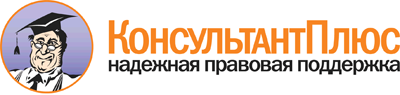  <Письмо> Минобрнауки России от 28.08.2015 N АК-2563/05
"О методических рекомендациях"
(вместе с "Методическими рекомендациями по организации образовательной деятельности с использованием сетевых форм реализации образовательных программ") Документ предоставлен КонсультантПлюс

www.consultant.ru 

Дата сохранения: 04.08.2016 
 Место заключенияДата заключенияМесто заключенияДата заключения